Тема 1-2Русская литература XVIII векаСловарь: изменение, реформа, сблизиться с кем/чем, формироваться, светский, художественное направление, классицизм, классицист, вечный, типологический, отказываться/отказаться от кого/чего, признак, античный, античность, подражать кому/чему, ода, басня, сентиментализм, сентименталист.В XVIII веке произошли большие социальные, политические и культурные изменения, которые отразились в литературе этого периода. В это время начал формироваться русский литературный язык, разделились светская и религиозная литература.КлассицизмВ XVIII веке в Россию из Европы пришло новое художественное направление – классицизм. Это художественное направление влияло на литературу, живопись и архитектуру.Классицисты считали, что самые прекрасные произведения искусства были созданы в античности. Они стремились подражать искусству Древней Греции и Древнего Рима.Главная тема классицизма – это вечное, неизменное.Классицизм отказывается от индивидуальных признаков в изображении героев. Главная функция искусства с точки зрения классицизма – воспитательная. В эпоху классицизма появились новые жанры. Они разделились на высокие и низкие. Высокие жанры рассказывали о важных исторических событиях, царях, великих людях и героях. Например, это трагедии и оды. Известные русские поэты-классицисты, которые писали оды, – М.В. Ломоносов и Г.Р. Державин.Низкие жанры – это жанры, которые рассказывают об обычной жизни простых людей. Например, это комедия. Самая известная комедия этой эпохи называется «Недоросль» (1782 г.), её написал Д.И. Фонвизин.Большую роль в литературе XVIII века сыграл поэт И.А. Крылов (1769–1844 гг.). Он написал басни, в которых отразил проблемы русского общества. Творчество Крылова связывает литературу XVIII века с литературой XIX века. СентиментализмСентиментализм – это художественное направление, которое появилось в России во второй половине XVIII века и продолжалось до начала XIX века. Писатели сентименталисты описывали чувства человека, его внутренний мир, изображали природу. Одно из открытий сентиментализма – изображение богатого внутреннего мира обычного простого человека. Сентиментализм дал новые жанры литературы: в прозе – повести, дневники и письма, в поэзии – элегии.Самый известный писатель-сентименталист – это Н.М. Карамзин (1766–1826). Большую роль в истории русской литературы сыграла его повесть «Бедная Лиза», которая рассказывает о трагической любви и смерти крестьянской девушки.Вопросы:1. С чем были связаны изменения в жизни русскогообщества в XVIII веке?2. Какие художественные направления появились влитературе XVIII века? Какое из них было раньше, а какое –позже?3. Какое из двух художественных направленийXVIII века показывает типологические характеры, а какое –внутренний мир героев?4. Какому искусству стремились подражать писатели-классицисты?5. Какую комедию, написанную в эпоху классицизма, вы знаете? Кто её написал?6. Какой русский поэт писал басни?7. Какое из двух художественных направлений XVIII века изображало богатый внутренний мир человека?8. Какие жанры дал русской литературе сентиментализм?9. Как зовут самого известного русского писателя сентименталиста? Какую повесть он написал?ПроизведенияН.Карамзин«Бедная Лиза»Почему повесть названа "Бедная Лиза"? Определите жанр произведения: повесть или рассказ?Осуждает ли рассказчик свою героиню за самоубийство? Согласны ли вы с тем, что Эраст- злодей? Или он жертва своих страстей?Как в повести выражено отношение автора-рассказчика к происходящим событиям? Почему "Бедная Лиза" является произведением, относящимся к сентиментализму?И.Крылов«Лебедь, Щука и Рак»Когда в товарищах согласья нет, На лад их дело не пойдет И выйдет из него не дело, только мука. Однажды Лебедь, Рак, да Щука Везти с поклажей воз взялись, И вместе трое все в него впряглись; Из кожи лезут вон, а возу всё нет ходу! Поклажа бы для них казалась и легка: Да Лебедь рвётся в облака, Рак пятится назад, а Щука тянет в воду. Кто виноват из них, кто прав — судить не нам; Да ТОЛЬКО воз и ныне там.  Вопросы1) Как вы понимаете выражение «в товарищах согласья нет»? Передайте эту мысль другими словами. 2) Что значит выражение «из кожи лезут?» Как можно сказать по-другому? Каков общий смысл этой строчки? 3)  Некоторые строчки из этой басни стали пословицами. Как выдумаете, какие? В какой ситуации вы могли бы их использовать? 4) Кого вы назовете Лебедем, Раком и Щукой? Тема 3РомантизмРомантизм – это художественное направление, которое появилось в России в начале XIX века и существовало до 40-х годов XIX века. Для него характерен интерес к внутреннему миру человека.В центре изображения романтизма – сильная необычная личность в необычной ситуации. Романтический герой всегда в конфликте с миром или обществом. В эпоху романтизма развился интерес к фольклору, национальной истории, этнографии.Романтизм дал литературе такие жанры, как исторический роман, баллада, историческая повесть.Один из самых известных поэтов-романтиков, который оказал большое влияние на русскую литературу, – английский поэт Дж. Байрон. Большую роль для развития русского романтизма сыграли В.А Жуковский (1783–1852), А.С. Пушкин (1799–1837) и М.Ю. Лермонтов (1814–1841). В.А.Жуковский был не только прекрасным поэтом, но и очень талантливым переводчиком, который впервые перевел на русский язык произведения многих немецких, английских и французских поэтов XVIII – начала XIX века. 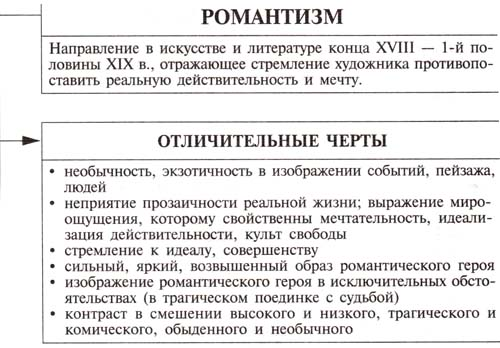 ВОПРОСЫ1. Какую личность показывает романтизм?2.  Чем интересовались романтики? 3. Какие жанры развивались в это время?4.  Какой русский поэт сыграл важную роль для развития русского романтизма?5. Назовите черты романтизма?ПроизведенияА.С.Пушкин«Евгений Онегин»«Евгений Онегин» – это роман в стихах. Пушкин начал писать его в 1823 году и закончил в 1830 году. Время действия романа – период с 1819 года по 1825 год. Место действия романа часто меняется: это и Петербург, и Москва, и деревня. В романе собран богатый общественно исторический, бытовой и литературный материал, поэтому русский критик В.Г. Белинский назвал его «энциклопедией русской жизни».Главный герой романа – молодой дворянин Евгений Онегин. Его учил французский гувернер, он рос в Петербурге, научился прекрасно говорить по-французски и танцевать. Его жизнь в свете Пушкин назвал «однообразной и пёстрой». Автор показал, что жизнь дворянина, который не служит, – беззаботная и однообразная, в ней есть только развлечения и любовные романы.Но Онегину надоела такая жизнь. Он почувствовал пустоту в душе. Причина душевной пустоты – это пустота и бессодержательность светской жизни. Герой начал искать новые духовные ценности. Он уехал в деревню, начал читать книги, пытался писать. Но в деревне ему было так же скучно, как и в Петербурге. Он не мог победить в себе душевную лень и холодный скепсис, он не верил в любовь.В деревне Онегин сблизился со своим соседом – юным помещиком Владимиром Ленским. Ленский – поэт-романтик. Он отличается от Онегина: для Онегина характерны разочарованность в жизни и скептицизм, а для Ленского – романтическая мечтательность и стремление к идеалу. Ленский недавно вернулся из Германии, где учился в университете. Ленский познакомил Онегина с семьей помещиков Лариных, в которой Онегин встретился с невестой Ленского Ольгой и с её сестрой Татьяной.Татьяна Ларина – одна из главных героинь романа. Пушкин называет её «милым идеалом». Она любит русскую природу, старинные сказки и обычаи. Татьяна очень любит читать, её любимые книги – романтические романы, которые ей «заменяли всё». Характер героини противоречивый: с одной стороны, она может искренне чувствовать, но с другой стороны – для нее жизнь, как ненаписанный роман. В Онегине Татьяна увидела не реального человека, а героя романтического произведения, и полюбила его. Она написала ему письмо, в котором призналась в своей любви. Но Онегин, не веривший в любовь, не ответил на её чувство.Онегин не смог стать и хорошим другом. 25 января Онегин получил приглашение на именины Татьяны. Он не хотел туда ехать, но Ленский убедил его согласиться. На именинах Онегин весь вечер танцевал с Ольгой. Ленский подумал, что Онегин хочет добиться любви Ольги, и вызвал Онегина на дуэль. Онегин понимал, что поступил неправильно, но он боялся, что его будут считать трусом, и поэтому не извинился перед Ленским, а принял его вызов. На дуэли он убил своего друга. Смерть Ленского потрясла Онегина. Он понял, что он был неправ, оставил деревню и уехал путешествовать. Он путешествовал по России, особенно по югу страны.Ольга скоро вышла замуж, а Татьяна осталась одна. Она не надеялась на семейное счастье с Онегиным и поэтому по просьбе родных уехала в Москву. Там она вышла замуж за важного генерала. Прошло два года. Онегин вернулся в Петербург. На одном балу он неожиданно встретил Татьяну. Татьяна изменилась: она вышла замуж за генерала, героя войны 1812 года, и стала светской дамой. Онегин искренне её полюбил, он написал ей письмо о своих чувствах. Но теперь Татьяна не поверила в его чувства. Она ответила ему, что она по-прежнему любит Онегина, но семья и долг перед мужем для неё важнее любви. На этом роман заканчивается.Вопросы к роману в стихах «Евгений Онегин» Когда Пушкин начал писать роман «Евгений Онегин»? Когда закончил? Какое время действия романа? Кто главный герой романа? Какое образование и воспитание он получил? Как охарактеризовал его жизнь в свете Пушкин? Почему жизнь в свете стала скучной для Онегина? Что он почувствовал? Куда он уехал?  Почувствовал ли он себя лучше на новом месте? Почему? . С кем Онегин сблизился в деревне? Это был такой же человек, как Онегин? Чем отличались их характеры? С кем Ленский познакомил Онегина?  Расскажите о Татьяне Лариной? Как относится к ней автор? Какие достоинства и недостатки её характера вы знаете? Как Онегин переживал смерть Ленского? Что он сделал после дуэли?  Что сделала Татьяна, когда Онегин уехал? Какой она стала? Что Онегин почувствовал, когда через несколько лет встретил Татьяну?  Почему Татьяна не ответила на его чувства? Роман МЛермонтова«Герой нашего времени»(1838–1840)Словарь занятия: ничтожный, самостоятельный, персонаж, состоять в чём, страдать, цель, искать кого/что, быть виноватым в чём, собирать/собрать кого/что, черта, внутренний мир, положительный, отрицательный, ирония, иронический.М.Лермонтов писал роман «Герой нашего времени» с 1838 по 1840 год. Место действия романа – в основном юг России, время действия – 30-е годы XIX века. Главный герой – молодой офицер Печорин. Он очень талантливый, умный и сильный человек. Он хорошо знает жизнь, знает пороки людей и светского общества. Можно сказать, что он один из лучших людей своего времени.Главная проблема Печорина состоит в том, что он не знает, как использовать свои таланты. У него нет цели в жизни, поэтому ему скучно жить, он постоянно ищет приключений. Печорин всегда побеждает, но видит, что его победы ничтожны. Он понимает, что он живёт неправильно, он недоволен собой и поэтому страдает. Он живёт только для себя, он эгоист, окружающие его люди несчастны. Но при этом он несчастен сам, потому что он хочет изменить свою жизнь, но не знает как.В романе Лермонтов ищет ответ на вопрос, почему такой умный человек, как Печорин, не может найти цель в жизни, почему его жизнь пуста и бессмысленна? Лермонтов показал, что в этом виноват не только Печорин, но и само общество, которому не нужны сильные самостоятельные люди. Как и Онегин Пушкина, Печорин Лермонтова является героем своего времени и лишним человеком. Особенности композиции«Герой нашего времени» – первый психологический роман в русской литературе. Это значит, что цель автора не только рассказать о приключениях главного героя, но и показать и объяснить его характер. Роман состоит из пяти самостоятельных повестей. Повести имеют разных рассказчиков и показывают Печорина глазами разных людей. Таким образом, мы видим его характер с разных сторон.Роман «Герой нашего времени» соединяет в себе романтизм и реализм. С одной стороны, в Печорине есть черты романтического героя: он выше окружающего его общества, у него сложный и богатый внутренний мир. Но, с другой стороны, Печорин представляет собой человеческий тип, в котором Лермонтов собрал характерные черты людей своего времени. Поэтому произведение не только романтическое, но и реалистическое.Смысл названияНазвание романа имеет ироническое значение. Лермонтов показал в нём действительно лучшего человека своего времени, но Печорина нельзя назвать положительным персонажем. В названии Лермонтов ставит вопрос: если лучшие люди общества такие, как Печорин, то какое же само общество?!Вопросы1. Когда Лермонтов написал роман «Герой нашего времени»?2.  Кто главный герой романа? Какой он человек?4. В чём основная проблема героя?5. Почему ему скучно жить и почему он ищет приключения?6. Почему он недоволен своими победами?7. Почему он несчастен и почему он страдает?8. На какой вопрос Лермонтов ищет ответ в романе?9. Что Лермонтов показал в своём произведении?10. Каким типом литературного героя является Печорин?11. Как в романе соединяются романтизм и реализм?12. Каким романом является «Герой нашего времени»? Что хотел показать автор?13. Из чего состоит роман? Что даёт такая особенность композиции?14. Какой смысл названия романа?  Н.Гоголь«Вечера на хуторе близ Диканьки» и «Миргород»В 1832 году Гоголь издал сборник романтических повестей «Вечера на хуторе близ Диканьки». Повести имеют общее место действия – Украину – и общих рассказчиков.При написании этих повестей Гоголь использовал устные украинские рассказы и легенды. «Вечера на хуторе близ Диканьки» – это книга фантастических событий. Фантастика и реальность в ней тесно связаны. Добро в этих повестях всегда побеждает зло. В повестях много юмора.Повести «Вечера на хуторе близ Диканьки» – романтические, потому что в них автор показал романтический идеал добрых и справедливых отношений между людьми, победы добра над злом, а также использовал фольклор.Повести «Вечера на хуторе близ Диканьки» имели очень большой успех. Их высоко оценил сам Пушкин.В 1835 году писатель опубликовал второй сборник повестей об Украине – «Миргород». В этих повестях соединяются романтизм и реализм. В сборнике есть исторические, фантастические и бытовые повести. Автор показывает полярные возможности человеческой души. Человек способен и на великие подвиги, и на низкие поступки. В повестях «Миргород» добро побеждает не всегда. В них появилась сатира. Самые известные повести сборника «Миргород» – это «Тарас Бульба» и «Вий».Вопросы к тексту:1.  Как назывался его первый сборник повестей?2. Какое в этих повестях место действия?3. Что использовал Гоголь при их написании?4. Есть ли в этих повестях фантастика?5. Что в них всегда побеждает?6. Какой тип смеха в этих повестях – юмор или сатира?7. Почему эти повести романтические?Тема 4. Реализм Реализм – художественное направление, которое появилось в 30–40-х годах XIX века. В центре изображения реализма типичный герой в типичной ситуации. Для реализма характерен интерес к типичным социальным проблемам. В эпоху реализма в литературе развивается психологизм и социально-психологический роман. Это время – расцвет прозы в русской литературе. Самые известные писатели-реалисты: И.С. Тургенев, Ф.М. Достоевский, Л.Н. Толстой, А.П. Чехов.ПроизведенияИ.С.ТургеневРоман «Отцы и дети» (1861)Словарь занятия: противоречие, противоречивый, противостоять, нигилист, отрицать, авторитет, истинный, разрушать/разрушить, разрушение, различный.Роман «Отцы и дети» был написан И.Тургеневым в 1861 году. Время действия романа – 1859 год. Цель писателя – показать в романе новые общественные силы: либералов-дворян и демократов-разночинцев.Главный герой романа – студент-медик Евгений Базаров. Он разночинец. Базаров – противоречивый человек. С одной стороны, он очень умен и образован. С другой, он считает себя нигилистом, т.е. человеком, который отрицает авторитеты и идеалы. Истинны для него только научные факты. Человек, с точки зрения Базарова, – это только биологический организм, в котором нет ничего духовного. Он считает, что искусство бесполезно, что естественные науки гораздо нужнее человеку, чем поэзия или музыка. Он не верит в любовь и считает, что природа нужна человеку только для того, чтобы сделать жизнь общества лучше.В романе Базарову противостоит типичный аристократ – Павел Петрович Кирсанов. Западная культура ему ближе, чем русская, он не знает жизни родного народа.Конфликт между Базаровым и Кирсановым – это не частный конфликт между двумя людьми, это конфликт между двумя политическими силами: разночинцами и дворянами-либералами. Базаров и Кирсанов много спорят о разных предметах. Например, Базаров считает, что только разрушение общественной системы может изменить общество. А Кирсанов уверен, что изменить общество можно только реформами. Базаров в спорах с Кирсановым всегда побеждает. В романе Тургенев проверяет взгляды Базарова различными жизненными ситуациями. Жизнь оказалась сложнее теорий героя. Базаров понял, что многие его взгляды были неправильными. Поэтому жизнь ему стала недорога.В романе поставлен вопрос: нужны ли России такие люди, как Базаров? С одной стороны, он нигилист, а жизнь показала, что нигилизм – это плохая теория. С другой стороны, Базаров намного выше этой теории: он умный, думающий, благородный человек, образованный и трудолюбивый.Таким образом, Базаров не нужен России как нигилист, а нужен как сильная личность.В конце романа Базаров тяжело заболел и умер. Его смерть символична: Тургенев показал, что герой одинок, он очень рано появился в России и ещё ничего не может изменить в российском обществе.Роман «Отцы и дети» вызвал очень много споров. Его критиковали и разночинцы, и либералы. Он сыграл большую роль в развитии русского социально-политического романа.Смысл названия1. Философский смысл.В романе показан вечный конфликт между поколениями.2. Социальный смысл.Тургенев показал революционеров-демократов «детьми», а дворян-либералов «отцами».Задания к тексту1. Когда был написан роман «Отцы и дети»? Какоевремя действия в этом романе? Какова была в нём цель писателя?2. Кто главный герой романа (имя, профессия, взгляды)? 3. Кто такой нигилист?3. Кто противостоит Базарову в романе? Какие взгляды у этого человека?4. Конфликт между Базаровым и Кирсановым – это частный конфликт? Кто побеждает в спорах этих двух героев?5. Как проверяет Тургенев взгляды Базарова? Сохранил ли герой свои взгляды до конца романа или нет?6. Почему жизнь стала недорога Базарову в конце романа?7. Почему Базаров умер?8. Нужны ли России такие люди, как Базаров?9. Почему смерть Базарова символична?10. Как вы думаете, почему роман «Отцы и дети» критиковали и разночинцы, и либералы?Ф.ДостоевскийРоман «Преступление и наказание» (1866)Время действия романа – 60-е годы XIX века, место действия – Петербург. Главный герой – студент Родион Раскольников. Он студент, его образование не закончено. Он беззащитен перед отрицательными идеями по двум причинам: 1) с одной стороны, он может самостоятельно думать, а с другой – у него ещё нет ориентиров в духовном мире; 2) он знает жизнь только с негативной стороны, и поэтому он её не ценит.У него есть мать и сестра. Семья Раскольникова и он сам – очень небогатые люди. И его сестра решила выйти замуж за богатого, но низкого человека, чтобы в семье были деньги и Раскольников мог бы закончить университет. Раскольников не хотел, чтобы она это делала. Также Раскольников думал над тем, что можно сделать, чтобы люди были счастливыми.Раскольников разделил людей на две группы. Он считал, что есть слабые люди и сильные люди. Сильные люди – это те, кто имеет право решать вопрос жизни и смерти слабых людей, чтобы сделать человечество счастливее. Символ этой группы людей – Наполеон. Слабые люди – это «твари дрожащие», они всегда жертвы, они всегда слабы.Раскольников написал о своей теории статью, которая была опубликована в журнале. Герой хотел узнать, к какой группе людей принадлежит он сам: он сильный или слабый.Для этого ему необходимо совершить преступление, но герой к этому не готов, он спорит сам с собой, в душе он чувствует, что он не Наполеон и не убийца, потому что он не может спокойно смотреть на страдания не только людей, но и животных.Для того чтобы сестра не выходила замуж за плохого человека и чтобы понять себя, Раскольников убил старую женщину, которая даёт деньги в долг и берёт с них проценты. Он рассуждал так: эта старуха злая и старая, она делает людей несчастными, её нужно убить. Через некоторое время Раскольников почувствовал, что его преступление стало стеной между ним и другими людьми. Страдая от одиночества, он стал общаться с Сонечкой Мармеладовой, дочерью нищего чиновника. У Сонечки есть младшие сестры и брат, и чтобы они не умерли голодной смертью, Сонечка занялась проституцией. Соня надеется только на милосердие Бога и, несмотря на свою страшную жизнь, сохранила чистую душу. Именно ей Раскольников открывает тайну своего преступления. Сонечка полюбила его за доброту и милосердие, и не могла понять, как его доброта соединилась с жестокостью. Она ничего не знала о Наполеоне, но поняла, что он убил не только человека, но и свою душу. Она считает, что у него только один путь к спасению – это публичное покаяние. В конце романа, чтобы преодолеть стену между собой и другими людьми, Раскольников рассказал о своём преступлении. Его сослали в Сибирь. Эта ссылка стала началом нового духовного пути героя.Особенности жанра«Преступление и наказание» – это роман, который соединил в себе черты разных жанров.1. Это социальный роман. В нём писатель показал проблемы большого города: нищета, болезни, безнравственность, проституция, одиночество, отчаяние.2. Это детектив, но это необычный детектив. В нём рассказывается о преступлении, но тайна преступления известна читателям с самого начала.3. Это психологический роман. В центре романа – психология преступника. Но психологизм в романе Достоевского необычный: для того, чтобы показать своих героев, Достоевский ставит их в самые необычные ситуации, в ситуации кризиса.4. Это философский роман. Главный герой романа – Раскольников – герой-идеолог. Это значит, что его интересует философская проблема, и вся его жизнь подчиняется решению этой проблемы.Идеи романаЦель писателя в романе – «проверить» идеи своего героя, понять, правильные они или нет.Теория Раскольникова делила людей на «низших» и «высших». «Обыкновенное» («низшее») большинство нужно только для продолжения рода. Этому большинству необходим строгий моральный закон. «Собственно люди» («высшие») разрушают настоящее для того, чтобы построить лучшее будущее, даже если нужно «переступить» через нравственные нормы, установленные для «низшего» большинства, например, убить кого-то. Эти «преступники» затем становятся «новыми законодателями». Один из идеалов Раскольникова – Наполеон, убивший много тысяч людей. Убийство для Раскольникова имеет два смысла:1. Герой хотел доказать себе, что он относится к «высшим людям».2. Акт «справедливости» (помочь бедным обманутым людям).После убийства Раскольников не сразу услышал голос совести. Сначала он испугался, что он не относится к «высшим людям». Ведь Наполеон убил много тысяч людей, а он недоволен своим единственным убийством, потому что не смог победить отвращения к нему. В конце романа Раскольников понял, что его теория неправильная. Он понял, что убийца – это не гений. В конце романа Достоевский даёт ответ: нельзя сделать людей счастливыми, убив даже одного «ненужного» человека.Смысл названияНазвание романа «Преступление и наказание» должно было, с точки зрения Достоевского, отразить важную для писателя идею: преступнику нравственно необходимо наказание. Наказание для Раскольникова – это не ссылка в Сибирь.Его наказывает собственная совесть.Вопросы к тексту:1. Какие место и время действия в романе?2. Кто главный герой? Что вы о нём знаете?3. Почему герой беззащитен перед отрицательными идеями?4. Расскажите о семье героя. Это богатые люди?За кого хочет выйти сестра героя и почему?5. Как делил людей Раскольников?6. Почему Раскольников считал, что некоторые люди имеют право убивать других людей?7. Кого и почему убил Раскольников?8. Что почувствовал герой после убийства?9. Почему герой рассказал о своём преступлении?10. Чем закончился роман?11. Почему «Преступление и наказание» – это необычный детектив?12. В чём особенность психологизма Достоевского?13. Почему «Преступление и наказание» можно назвать философским романом?14. Какая цель писателя в романе?15. Какие смыслы имело убийство для Раскольникова?16. Какой смысл названия романа?Роман-эпопея Л.Толстого «Война и мир»(1863–1869)С 1863 года Л.Н. Толстой работал над романом- эпопеей «Война и мир». Толстой читал воспоминания и переписку людей Александровской эпохи, работал в архивах, ездил на Бородинское поле. Работа шла медленно. В четырёх томах своего произведения Толстой показал жизнь русского общества с 1805 по 1820 год. Действие романа происходит в России и в Европе. В центре внимания писателя – Отечественная война 1812 года. Писатель показал, что победа в войне 1812 года – это заслуга всего народа, а не одного полководца.В романе почти 500 персонажей. Герои Толстого – это самоценные личности. Среди них есть исторические деятели, например, Александр I, Кутузов, Наполеон.Толстой противопоставил два образа – Кутузова и Наполеона. Образ Наполеона – это образ себялюбивого человека, который считает себя полубогом. Образ Кутузова – это образ человека скромного и мудрого, близкого к народу.И если Наполеон стремился в войне победить, то Кутузов стремился спасти как можно больше человеческих жизней. Кутузов и Наполеон – это два полюса в произведении, между которыми расположены другие герои. Герои, которых писатель любит, ближе к Кутузову, рано или поздно они понимают, что смысл жизни в том, чтобы жить ради других людей. Герои же отрицательные ближе к Наполеону, они живут только для себя и не развиваются.На фоне исторических событий Толстой показал мирную и военную жизнь многих героев. Среди них и представители высшего общества, офицеры, солдаты, партизаны, крестьяне, горожане, русские, французы.Любимые герои Толстого – Наташа Ростова, Пьер Безухов, Андрей Болконский. Это лучшие представители дворянского общества. Все они искали смысл жизни, иногда они ошибались, но потом находили верные пути.Герои романа-эпопеи «Война и мир»Наташа РостоваНаташа Ростова – одна из самых любимых героинь Толстого. Её образ дан в развитии, в движении. Она положительная героиня, но у неё есть недостатки. В начале романа это 13-летняя девочка, очень живая и смелая. Потом это поэтичная мечтательная девушка. На балу она встретилась с князем Андреем Болконским, они полюбили друг друга, и она стала его невестой. Но свадьба была возможна только через год, потому что Болконский должен уехать. Во время разлуки она увлеклась красивым, но пустым человеком – Анатолем Курагиным. Но скоро она поняла свою ошибку. Во время эвакуации жителей Москвы Наташа увидела многих раненых. Она убедила своих родителей оставить имущество и отдать подводы (вид транспорта) раненым, чтобы они тоже могли покинуть город.Узнав о тяжёлом ранении князя Болконского, Наташа поспешила к нему. Он простил её. Она старалась спасти его жизнь, но он умер. Война унесла также жизнь её младшего брата Петра. Умер её отец. Но несмотря на многие потери, Наташа смогла начать новую жизнь. Она вышла замуж за Пьера Безухова и стала заботливой женой и матерью.Князь Андрей БолконскийВ лице князя Андрея Болконского Толстой показал лучшую часть русского офицерства начала 19-го века. Такие, как Андрей Болконский, стали в 1825 году декабристами. Болконский – умный, образованный, талантливый человек, мечтающий о подвиге. Его образ также дан в развитии. Во время заграничного военного похода он был тяжело ранен. Он лежал на поле и смотрел в небо. И, глядя в небо, он понял, что мечтать о личной славе эгоистично.  Cлава и военные подвиги показались ему ничтожными. Истина в том, чтобы забыть о себе и служить народу, любить людей. Под Бородино князь Андрей был смертельно ранен. Пьер БезуховПьер Безухов – очень богатый молодой граф, друг Андрея Болконского, хороший знакомый семьи Ростовых.В ранней молодости он вёл пустую жизнь, женился на красивой, но бездушной женщине – Элен Курагиной. И он почувствовал недовольство собой, своей бесцельной жизнью. Он начал искать смысл жизни и нашёл его в служении людям. В конце романа (1820 год) Пьер женился на Наташе Ростовой и вступил в тайное революционное общество.Особенности жанраСам Толстой не мог точно определить жанр своего произведения. С одной стороны, Толстой уделяет много внимания истории, но это никак не историческая хроника.Признаки хроники в «Войне и мире» есть, но это, скорее, хроника семейная. Толстой рассказывает о семьях Болконских, Безуховых, Ростовых и т.д.В ХХ веке «Войну и мир» стали называть романом-эпопеей. Признаки эпопеи:большой объём (объем «Войны и мира» – четыре тома);полнота описаний важных исторических событий и процессов общественной жизни;постановка проблем, имеющих общенародное значение.Основные идеи романа-эпопеиВ романе-эпопее «Война и мир» богатое идейное содержание. Вот некоторые из идей:1. Единение.По Толстому индивидуальное самоутверждение человека губительно для его личности. Человек может развиваться только в единстве с другими личностями. Таким образом, одна из центральных идей романа-эпопеи – это идея единения народа и личности. Есть две основные формы единения: общественная и семейная.2. Естественность.Естественность – это необходимая часть человеческих отношений. Если отношения строятся не на естественности, а на ритуале, то они превращаются в пародию. Все герои, которых писатель осуждает, живут искусственно.3. Осуждение войны.Для Толстого война – неестественное для человека событие. Он считает, что человечество нечеловечно, если незнакомые люди, часто очень добрые и хорошие, должны друг друга убивать.Задания к текстуОтветьте на вопросы:1. Какой период времени показал Толстой в романе-эпопее «Война и мир»?2. Как писатель работал над романом-эпопеей? Что он изучал?3. Где происходит действие романа?4. Какое событие в центре произведения?5. Сколько персонажей в эпопее? Какие герои естьсреди них?6. Как показан в романе Наполеон? А Кутузов?7. Кто любимые герои писателя в романе?8. Наташа Ростова – это идеальная героиня, или у нее есть недостатки?9. За кого Наташа должна была выйти замуж?10. Почему свадьба между Наташей и Болконским не состоялась?11. Как Наташа показала себя во время войны 1812 года?12. Кого Наташа потеряла во время войны?13. За кого Наташа вышла замуж в конце романа?14. Какую часть общества показал Толстой в лице Андрея Болконского?15. О чём вначале мечтал Андрей Болконский? Почему он оставил эти мечты? В чём он увидел истину?16. Почему Андрей Болконский умер?17. Кто такой Пьер Безухов? Как он жил в молодости?18. В чём Безухов нашёл смысл жизни? Членом какого общества он стал в конце романа?19. Можно ли сказать, что «Война и мир» – это историческая хроника?20. Когда «Войну и мир» стали называть эпопеей?21. Назовите признаки эпопеи.22. Объясните идею единения в романе.23. Объясните идею естественности в романе.24. Объясните идею осуждения войны в произведении.Л.Н.Толстой «Не могу молчать»(1828-1910)Задание В статье «Не могу молчать» Толстой выступает против смертной казни. Прочитайте отрывок из этой работы. При чтении обратите внимание на эмоциональность языка писателя. Значения слов смотрите ниже.Нельзя, нельзя так жить. Ведь все эти <…> ужасы, ведь оправдание их – это я с своей просторной комнатой, со своим богатым обедом, со своей лошадью. Ведь мне говорят, что всё это делается, между прочим, и для меня, для того, чтобы я мог жить спокойно и со всеми удобствами жизни.Для меня, для обеспечения моей жизни все эти высылки людей из места в место, для меня эти сотни тысяч голодных, блуждающих по России рабочих, для меня эти сотни тысяч несчастных, сидящих <…> в <…> тюрьмах. Для меня эти полицейские шпионы, доносы, подкупы, для меня эти убивающие городовые, получающие награды за убийства, для меня закапывание десятков, сотен расстреливаемых. Для меня эти ужасные виселицы и работа <…> палачей.Не хочу, не могу я пользоваться всем этим. А между [тем] и знаю, не могу не знать, что правда то, что моя спокойная жизнь достаточного человека, моя и моих семейных обеспечена всем этим. Не хочу я этого, не могу переносить больше. Как мне ни больно чувствовать свою связь, связь своей спокойной жизни со всеми этими ужасами лжей, подкупов, насилий, жестокости, убийств, а она есть, несомненно есть; больнее всего мне, <…> это не эти мерзкие, бесчеловечные дела, а то развращение народа, которое <…> распространяется в народе вследствие того, что все эти мерзкие преступления правительства, превышающие в сотни раз всё то, что делалось и делается и простыми ворами, грабителями и всеми революционерами вместе, совершаются под видом закона, чего-то нужного, хорошего, необходимого. Ужасно это развращение, поддерживаемое всем блеском внешности: царь, сенат, синод, солдатство, дума, церковь.Ключи1. Просторный – большой2. Несомненно – конечно3. Сенат – правительственный судебный орган, был основан Петром I.4. Сенод – верховный церковный орган, был основан Петром I.5. Дума – парламент в царской и современной России.Вопросы к тексту:1. Во втором предложении автор говорит: «Ведь все эти <…> ужасы, ведь оправдание их – это я <…>». Какие ужасы имеет в виду писатель?2. Почему писатель считает, что он является оправданием негативных явлений в обществе? Как вы понимаете эту мысль? Объясните, почему автор говорит следующее:«Для меня, для обеспечения моей жизни все эти высылки людей из места в место, для меня эти сотни тысяч голодных, блуждающих по России рабочих, для меня эти сотни тысяч несчастных, сидящих <…> в <…> тюрьмах. Для меня эти полицейские шпионы, доносы, подкупы, для меня эти убивающие городовые, получающие награды за убийства, для меня закапывание десятков, сотен расстреливаемых. Для меня эти ужасные виселицы и работа <…> палачей».3. С чем автор связывает свою спокойную жизнь?4. Слово «ложь» в русском языке используется в единственном числе. В каком числе его использует Толстой? Как вы думаете, почему?5. Что приносит автору наибольшую боль?6. Кто больший преступник с точки зрения Толстого – обычные преступники или правительство? Почему?7. Как вы понимаете предложение: «Ужасно это развращение, поддерживаемое всем блеском внешности: царь, сенат, синод, солдатство, дума, церковь»? Что такое «блеск внешности»?